Памятка «Оформление письменных работ»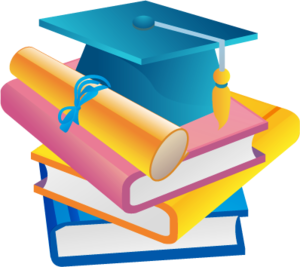    Все записи в тетрадях следует оформлять каллиграфическим аккуратным почерком.  Во всех тетрадях выделяются следующие виды работ: классная, домашняя и работа над ошибками.  Для учащихся 1-4-х классов текст каждой новой работы начинать с красной строки на той же странице тетради, на которой написаны дата и наименование работы.  Исправлять ошибки следует следующим образом: неверно написанную букву или пунктуационный знак зачёркивать ручкой косой линией, часть слова зачёркивать тонкой горизонтальной линией; вместо зачёркнутого надписывать нужные буквы, слова, предложения.    Подчеркивания выполнять аккуратно отточенным карандашом или ручкой с зелёными чернилами, с применением линейки.     Все дети пишут шариковой ручкой школьного образца. Паста заправки должна быть только синего цвета.   Обязательна система работы над ошибками в тетрадях по математике и по русскому языку.